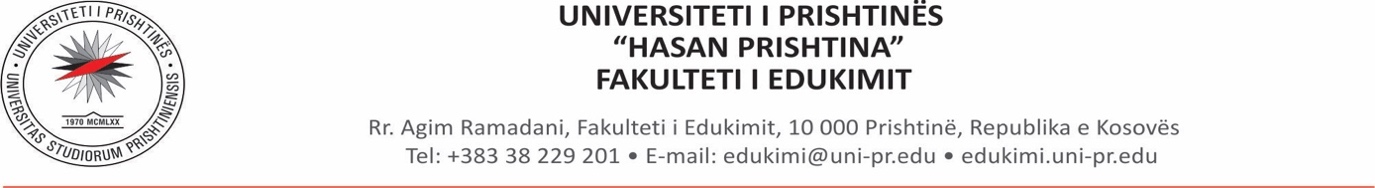 Afatet, periudhat dhe datat për mbrojtjen e punimit të diplomës Bachelor për vitin akademik 2021/2022Afatet, periudhat dhe datat për mbrojtjen e punimit të diplomës Bachelor për vitin akademik 2021/2022Afatet, periudhat dhe datat për mbrojtjen e punimit të diplomës Bachelor për vitin akademik 2021/2022FazatJanar 2022Qershor 2022Shtator 20221. Paraqitja e kërkesës për lejimin e titullit të temës së diplomës dhe mentorit të temës29.11.2021-13.12.202128.03.2022-20.04.202201.07.2022-14.07.20222.Shqyrtimi i kërkesës nga departamenti14.12.2021-27.12.202121.04.2022-05.05.202215.07.2022-29.07.20223. Dorëzimi i kopjes fizike dhe/apo elektronike të punimit të diplomës10.01.2022-02.02.202210.05.2022-13.06.202205.09.2022-20.09.20224. Shqyrtimi i punimit të diplomës nga departamenti03.02.2022-17.02.202214.06.2022-22.06.202221.09.2022-27.09.20225. Mbrojtja e punimit të diplomës   Edukimi Parashkollor dhe    Pedagogji e Përgjithshme  01.03.2022(e marte)01.07.2022(e premte)05.10.2022(e merkure)6. Mbrojtja e punimit të diplomës    Edukimi Fillor  02.03.2022(e mërkure)04.07.2022(e hene)06.10.2022(e enjte)